2023 Wyandot Hawk Volleyball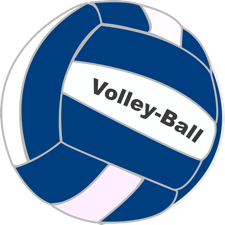 8th and 7th Grade Try-Outs*In order to participate in try-outs all player MUST have a physical on file dated April 15, 2023 or later.Physicals are mandatory, so do not wait until the last minute.If you do not have a physical on file, you may access the form on Wyandot’s athletic page.Items needed for try-outs:PhysicalT-ShirtShortsGym ShoesAdditional information:Practice will start on Monday September 11, for any players making the team. Practice will be held everyday after school from 2:50-4:30.Games will be played on Mondays and Thursday, unless otherwise specified. 7th grade games begin at 3:30 and 8th grade games immediately follow around 4:45.We are excited to see you at try-outs, it is a great way to start the year. Go Hawks!Coach Fredal – 8th grade Coach Felcyn – 7th gradeDayDateTimeWednesday9/6/233:00-5:00Thursday9/7/233:00-5:00Friday9/8/233:00-4:30